§1404-A.  Installation warrantyThe installer or the installer and the dealer, when the dealer is responsible for the installation, shall provide a written warranty with each new manufactured housing unit installed for a buyer.  The installer shall deliver the written warranty to the buyer at the time of the installation.  The warranty must contain the following:  [PL 1993, c. 642, §7 (NEW).]1.  Approved building systems, materials and workmanship.  That the installation is free from any substantial defects in the approved building systems, materials or workmanship;[PL 2017, c. 210, Pt. A, §5 (AMD).]2.  Corrective action.  That the installer or the installer and the dealer, when the dealer is responsible for the installation, shall take appropriate corrective action at the site of the manufactured housing in instances of substantial defects in the approved building systems, materials or workmanship that become evident within one year from the date of the installation of the manufactured housing if the buyer or the buyer's transferee gives written notice of the defects to the installer or the installer and the dealer, when the dealer is responsible for installation, at the installer's or the installer's and the dealer's business addresses no later than one year and 10 days after the date of installation;[PL 2017, c. 210, Pt. A, §5 (AMD).]3.  Liability.  That the installer or the installer and the dealer, when the dealer is responsible for the installation, are liable to the buyer for the fulfillment of the terms of the warranty; and[PL 1993, c. 642, §7 (NEW).]4.  Name, address and phone number of installer.  The name, address and phone number of the installer or the installer and the dealer, when the dealer is responsible for the installation, to whom written notice of defects must be mailed or delivered by the buyer.[PL 1993, c. 642, §7 (NEW).]SECTION HISTORYPL 1993, c. 642, §7 (NEW). PL 2017, c. 210, Pt. A, §5 (AMD). The State of Maine claims a copyright in its codified statutes. If you intend to republish this material, we require that you include the following disclaimer in your publication:All copyrights and other rights to statutory text are reserved by the State of Maine. The text included in this publication reflects changes made through the First Regular and First Special Session of the 131st Maine Legislature and is current through November 1, 2023
                    . The text is subject to change without notice. It is a version that has not been officially certified by the Secretary of State. Refer to the Maine Revised Statutes Annotated and supplements for certified text.
                The Office of the Revisor of Statutes also requests that you send us one copy of any statutory publication you may produce. Our goal is not to restrict publishing activity, but to keep track of who is publishing what, to identify any needless duplication and to preserve the State's copyright rights.PLEASE NOTE: The Revisor's Office cannot perform research for or provide legal advice or interpretation of Maine law to the public. If you need legal assistance, please contact a qualified attorney.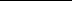 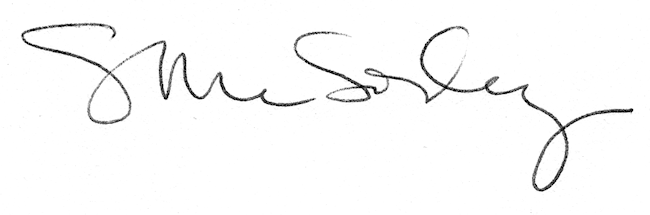 